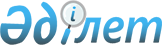 2018 жылға субсидияланатын тыңайтқыштар түрлерінің тізбесін және субсидиялар нормаларын бекіту туралыПавлодар облыстық әкімдігінің 2018 жылғы 15 наурыздағы № 95/2 қаулысы. Павлодар облысының Әділет департаментінде 2018 жылғы 30 наурызда № 5936 болып тіркелді
      Қазақстан Республикасы Ауыл шаруашылығы министрінің 2015 жылғы 6 сәуірдегі № 4-4/305 бұйрығымен бекітілген Тыңайтқыштардың құнын (органикалық тыңайтқыштарды қоспағанда) субсидиялау қағидаларына сәйкес Павлодар облысының әкімдігі ҚАУЛЫ ЕТЕДІ:
      1. Қоса беріліп отырған 2018 жылға субсидияланатын тыңайтқыштар түрлерiнің тізбесі және сатушыдан сатып алынған тыңайтқыштардың 1 тоннасына (килограмм, литр) арналған субсидиялар нормалары бекітілсін.
      2. "Павлодар облысының ауыл шаруашылығы басқармасы" мемлекеттік мекемесі заңнамамен белгіленген тәртіпте:
      осы қаулының аумақтық әділет органында мемлекеттік тіркелуін;
      осы қаулының мемлекеттік тіркелген күнінен бастап күнтізбелік он күн ішінде оның қазақ және орыс тілдеріндегі қағаз және электрондық түрдегі көшірмелерін ресми жариялау және Қазақстан Республикасы Нормативтік құқықтық актілерінің эталондық бақылау банкіне енгізу үшін "Республикалық құқықтық ақпарат орталығы" шаруашылық жүргізу құқығындағы республикалық мемлекеттік кәсіпорнына жіберілуін;
      осы қаулыны Павлодар облысы әкімдігінің интернет-ресурсында орналастыруды қамтамасыз етсін.
      3. Осы қаулының орындалуын бақылау облыс әкімінің орынбасары Д.С. Махажановқа жүктелсiн.
      4. Осы қаулы алғашқы ресми жарияланған күнінен бастап қолданысқа енгізіледі. 2018 жылға субсидияланатын тыңайтқыштар түрлерінің тізбесі
және сатушыдан сатып алынған тыңайтқыштардың 1 тоннасына
(килограмына, литрiне) арналған субсидиялардың нормалары
					© 2012. Қазақстан Республикасы Әділет министрлігінің «Қазақстан Республикасының Заңнама және құқықтық ақпарат институты» ШЖҚ РМК
				
      Облыс әкімінің

      міндетін атқарушы

Ұ. Жазылбек
Павлодар облысы әкімдігінің
2018 жылғы "15" наурыздағы
№ 95/2 қаулысымен
бекітілген
Р/с №
Субсидияланатын тыңайтқыштардың түрлерi
Тыңайтқыштағы пәрменді заттар құрамы, %
Өлшем бірлігі
Бір бірлікке арналған субсидиялардың нормалары, теңге
1
2
3
4
5
Азоттық тыңайтқыштар
Азоттық тыңайтқыштар
Азоттық тыңайтқыштар
Азоттық тыңайтқыштар
Азоттық тыңайтқыштар
1
Аммиак селитрасы
N-34,4
тонна
36000
1
Аммиакты селитра
N-34,4
тонна
36000
1
Б маркалы аммиакты селитра
N-34,4
тонна
36000
2
Аммоний сульфаты
N-21
тонна
30800
2
Аммоний сульфаты-жанама өнім
N-21
тонна
30800
2
Кристалдық аммоний сульфаты
N-21, S-24
тонна
30800
3
Карбамид
N-46
тонна
42500
3
Карбамид
N-41,2, K2O-5,5
тонна
42500
3
Карбамид
N-46,2
тонна
42500
3
Карбамид
N-46,3
тонна
42500
3
Карбамид
N-46,6
тонна
42500
3
Б маркалы карбамид
N-46
тонна
42500
3
Б маркалы карбамид
N-46,2
тонна
42500
4
Сұйық тыңайтқыштар КАС
N-28-34, K2O-0,052,

SO3-0,046, Fe-0,04
тонна
42500
4
Сұйық азот тыңайтқыштары (КАС)
N-32
тонна
42500
4
КАС-32 маркалы сұйық азот тыңайтқыштары
N-32
тонна
42500
4
Сұйық азот тыңайтқыштары (КАС)
N аммонийлы-6,8,

N нитратты-6,8,

N амидты-13,5
тонна
42500
Фосфорлы тыңайтқыштар
Фосфорлы тыңайтқыштар
Фосфорлы тыңайтқыштар
Фосфорлы тыңайтқыштар
Фосфорлы тыңайтқыштар
5
Суперфосфат
P-15
тонна
18700
5
Байытылған суперфосфат
P-21,5
тонна
18700
5
Суперфосфат
P-19
тонна
18700
6
Шилісай кен орнының форфоритті концентраты мен ұны
P-17
тонна
12385
6
А, Б, В маркалы Жоғарғыкаманың фосфорит ұны
P2O5-23-25
тонна
12385
7
"Супрефос-NS" азот- күкірт құрамды супрефос
N-12, P2O5-24, Ca-14, Mg-0,5, SO3-25
тонна
64000
8
Аммофос
N-10, P-46
тонна
62500
8
Аммофос
N-12, P-52
тонна
62500
Калийлі тыңайтқыштар
Калийлі тыңайтқыштар
Калийлі тыңайтқыштар
Калийлі тыңайтқыштар
Калийлі тыңайтқыштар
9
Электролитты хлорлы калий
KCl-68, K20-43
тонна
55000
9
Хлорлы калий
K2O-60
тонна
55000
10
Тазартылған күкірт қышқылды калий (калий сульфаты)
K2O-50
тонна
130000
10
Агрохимикат калий Сульфаты
K-53, S-18
тонна
130000
10
Калий сульфаты (Krista SOP)
K2O-52, SO3-45
тонна
130000
Күрделі тыңайтқыштар
Күрделі тыңайтқыштар
Күрделі тыңайтқыштар
Күрделі тыңайтқыштар
Күрделі тыңайтқыштар
11
NPK 15:15:15 маркалы нитроаммофоска
N-15, P-15, K-15
тонна
59000
11
15:15:15 маркалы азотты-фосфорлы-калийлі тыңайтқыш
N-15, P-15, K-15
тонна
59000
11
Азотты-фосфорлы-калийлі тыңайтқыш нитроаммофоска (азофоска)
N-16, P-16, K-16
тонна
59000
11
Азот-фосфор-калийлі тыңайтқыш NPK-1 (диаммофоска)
N-10, P-26, K-26
тонна
59000
11
23:13:8 маркалы нитроаммофоска
N-23, P-13, K-8
тонна
59000
11
NPK тыңайтқышы: Нитроаммофоска
N-16, P-16, K-16
тонна
59000
11
Нитроаммофоска
N-16, P-16, K-16
тонна
59000
11
NPK 16:16:16 маркалы нитроаммофоска
N-16, P-16, K-16
тонна
59000
11
14:14:23 маркалы нитроаммофоска
N-14, P-14, K-23
тонна
59000
11
10:26:26 маркалы нитроаммофоска
N-10, P-26, K-26
тонна
59000
11
10:26:26 маркалы азотты-фосфорлы-калийлі тыңайтқыш
N-10, P-26, K- 26
тонна
59000
11
NPK тыңайтқыш: Нитрофоска
N-15, P-15, K-15
тонна
59000
11
Кешенді азот-фосфор-калийлі минералды тыңайтқыш (NPK тыңайтқыш қоспалары)
N-16, P-16, K-16
тонна
59000
11
Кешенді азот-фосфор-калийлі минералды тыңайтқыш (NPK тыңайтқыш қоспалары)
N-13, P-19, K-19
11
Кешенді азот-фосфор-калийлі минералды тыңайтқыш (NPK тыңайтқыш қоспалары)
N-20, P-14, K-20
12
NP+S = 20:20+14 маркалы азот-фосфор-күкірт құрамды күрделі тыңайтқыш
N-20, P-20, S-14
тонна
62500
12
20:20 маркалы азот-фосфор-күкірт құрамды күрделі тыңайтқыш
N-20, P-20, S-8-14
тонна
62500
13
NPK тыңайтқыш: Нитрофоска
N-6, P-14, K-14, Ca-12
тонна
53000
14
Жақсартылған түйіршік құрамды нитроаммофоска
N-16, P-16, K-16, S-2, Ca-1, Mg-0,6
тонна
80000
14
14:14:23 маркалы нитроаммофоска
N-14, P-14, K-23, S-1,7, Ca-0,5, Mg-1
тонна
80000
15
Суда еритін NPK

6:14:35+2MgO+МЭ тыңайтқышы
N6:P14:K35+2MgO+МЭ
тонна
215000
16
Суда еритін NPK

12:8:31+2MgO+МЭ тыңайтқышы
N12:P8:K31+2MgO+МЭ
тонна
295000
17
Суда еритін NPK

13:40:13+МЭ тыңайтқышы
N13:P40:K13+МЭ
тонна
264000
18
Суда еритін NPK

15:15:30+1,5 MgO+МЭ тыңайтқышы
N15:P15:K30+1,5MgO+МЭ
тонна
262500
19
Суда еритін NPK

18:18:18+3MgO+МЭ тыңайтқышы
N18:P18:K18+3MgO+МЭ
тонна
255000
20
Суда еритін NPK

20:20:20+МЭ тыңайтқышы
N20:P20:K20+МЭ
тонна
250000
21
Құрамында азот-фосфор-калий-күкірті бар тыңайтқыш, (NPKS-тыңайтқыш)
N-4,0, Р2О5-9,6, К2О-8,0,

SO3-12,0, СаО-10,2, MgO-0,5
тонна
44898
22
Құрамында азот-фосфор-күкірті бар А, Б, В маркалы тыңайтқыш,(NPS-тыңайтқыш)
N аммонийлы- 6,0, Р2О5-11,0, SO3-15,0, СаО-14,0, MgO-0,25
тонна
44100
23
Құрамында фосфор-калий бар тыңайтқыш (PK-тыңайтқыш)
Р2О5-14, К2О-8,0, СаО-13,2, MgO-0,45
тонна
30200
24
Фосфорлы-калийлі тыңайтқыштар
Р-27, К-4
тонна
25750
25
Құрамында фосфор-калий-күкірті бар тыңайтқыш (PKS-тыңайтқыш)
Р2О5-13,1, К2О-7,0, SО3-7,0, СаО-13,3, MgО-0,4
тонна
30428
26
Құрамында фосфор-күкірті бар тыңайтқыш (PS-тыңайтқыш)
Р2О5-11,0, SO3-10,0,

СаО-13,5, MgO-0,45
тонна
25165
27
Арнайы суда еритін А маркалы моноаммонийфосфат
N-12, P-61
тонна
190000
27
Жемшөптік моноаммонийфосфат
N-12, P-61
тонна
190000
28
Агрохимикатмонокалий фосфат
P-52, K-34
тонна
340000
28
Монокалий фосфат
P-52, K-34
тонна
340000
28
Krista MKP тыңайтқышы (монокалий фосфат)
P2O-52, K20-34
тонна
340000
Микротыңайтқыштар
Микротыңайтқыштар
Микротыңайтқыштар
Микротыңайтқыштар
Микротыңайтқыштар
29
"МЭРС" микротыңайтқышы" құрамында микроэлементтері бар қоректендіретін ерітінділер
фитоқосылыс Fe-2,5, фитоқосылыс Mo-2,0, фитоқосылыс Cu-1,0, фитоқосылыс Zn-2,5, фитоқосылыс Mn- 1,0, фитоқосылыс Сo-0,5, фитоқосылыс B-0,5
литр
5000
30
Кальций нитраты Yara Liva Calcinit
N-15,5, NH4-1,1,

NO3-14,4, CaO-26,5
тонна
112000
31
Минералды тыңайтқыш Kristalon Special
N-18, NH4-3,3, NO3-4,9, Nкарб-9,8, P2O5-18, K2O-18, MgO-3, SO3-5, B-0,025,

Cu-0,01, Fe- 0,07, Mn-0,04,

Zn-0,025, Mo-0,004
тонна
350000
31
Минералды тыңайтқыш Kristalon Red
N-12, NH4-1,9, NO3-10,1,

P2O5-12, K2O-36, MgO-1,

SO3-2,5, B-0,025, Cu-0,01,

Fe-0,07, Mn-0,04, Zn-0,025, Mo-0,004
тонна
350000
31
Минералды тыңайтқыш Kristalon Yellow
N-13, NH4-8,6, NO3-4,4,

P2O5-40, K2O-13, B-0,025,

Cu-0,01, Fe-0,07, Mn-0,04,

Zn-0,025, Mo-0,004
тонна
350000
31
Минералды тыңайтқыш Kristalon Cucumber
N-14, NO3-7, Nкарб-7,

P2O5-11, K2O-31, MgO-2,5, SO3-5, B-0,02, Cu-0,01,

Fe-0,15, Mn-0,1, Zn-0,01,

Mo-0,002
тонна
350000
32
Yara Vita Rexolin D12, Темір хелаты DTPA тыңайтқышы
Fe-11,6
килограмм
1744,5
32
Yara Vita Rexolin Q40, Темір хелаты EDDHA тыңайтқышы
Fe-6
килограмм
1744,5
32
 "Хелат Fe-13" ультрамаг маркасы
Fe-13
килограмм
1744,5
33
Yara Vita Rexolin Zn15, Цинк хелаты EDTA тыңайтқышы
Zn-14,8
килограмм
1533,5
33
"Хелат Zn-15" ультрамаг маркасы
Zn-15
килограмм
1533,5
34
Yara Vita Rexolin Mn13, Марганец хелаты EDTA тыңайтқышы
Mn-12,8
килограмм
1533,5
34
 "Хелат Mn-13" ультрамаг маркасы
Mn-13
килограмм
1533,5
35
Yara Vita Rexolin Cu15, Мыс хелаты EDTA тыңайтқышы
Cu-14,8
килограмм
2068,5
35
"Хелат Cu-15" ультрамаг маркасы
Cu-15
килограмм
2068,5
36
Yara Vita Rexolin Ca10
Са-9,7
килограмм
1629,5
37
Yara Vita Rexolin APN тыңайтқышы
B-0,85, Cu-0,25, Fe-6, Mn-2,4, Zn-1,3, Mo-0,25
килограмм
2007,5
38
Yara Vita Rexolin ABC тыңайтқышы
K2O-12, MgO-3, SO3-6,2,

B-0,5, Cu-1,5, Fe-4, Mn-4,

Zn-1,5, Mo-0,1
килограмм
1685,5
39
Yara Vita Tenso Coctail тыңайтқышы
B-0,52, Cu-0,53, Fe-3,8,

Mn-2,57, Zn-0,53, Mo-0,13, CaO-3,6
килограмм
2031,0
40
Yara Vita Brassitrel тыңайтқышы
MgO-8,3, SО3-28,75,

B-8, Vn-7, Mo-0,4
килограмм
1267,0
41
Yara Vita agriphos тыңайтқышы
P205-29,1, K20-6,4, Cu-1,

Fe-0,3, Mn-1,4, Zn-1
килограмм
1383,0
42
Yara Vita ZINTRAC 700
N-1, Zn-40
килограмм
1901,5
43
Yara Vita MOLYTRAC 250
P2O5-15,3, Mo-15,3
килограмм
6565,5
44
Yara Vita BORTRAC 150
N-4,7, B-11
литр
810,5
45
Магний сульфаты (Кristа MgS)
Mg2O-16, SO3- 32
тонна
139000
46
Кristа К Plus (калий нитраты) тыңайтқышы
N-13,7, NO3-13,7,

K2O-46,3
тонна
242500
47
Кristа MАG (магний нитраты) тыңайтқышы
N-3-11, NO3-11,

MgO-15
тонна
172000
48
Black Jak тыңайтқышы
гумин қышқылдары-19-21, фульвоқышқылдары-3-5, ульмин қышқылдары және гумин
литр
2000
49
Terra-Sorb foliar тыңайтқышы
еркін түрдегі аминоқышқылдары-9,3, N-2,1, B-0,02, Zn-0,07, Mn-0,04
литр
2000
50
Terra-Sorb complex тыңайтқышы
еркін түрдегі аминоқышқылдары-20, N-5,5, B-1,5, Zn-0,1, Mn-0,1, Fe-1,0, Mg-0,8, Mo-0,001
литр
2500
51
Millerplex тыңайтқышы
N-3, P205-3, K20-3, теңіз балдырларының сіріндісі
литр
4200
52
Органо-минералды тыңайтқыш Биостим "Старт" маркасы
аминоқышқылдары -5,5, полисахаридтер-7,0,N-4,5, Р2О5-5,0, К2О- 2,5, MgO-1,0,

Fe-0,2, Mn-0,2, Zn-0,2, Cu-0,1, B-0,1, Mo-0,01
литр
2912,5
53
Органо-минералды тыңайтқыш Биостим "Универсал" маркасы
аминоқышқылдары-10,0,

N-6,0, К2О-3,0, SO3-5,0
литр
2600
53
Органо-минералды тыңайтқыш Биостим "Рост" маркасы
аминоқышқылдары-4,0, N-4,0, Р2О5-10,0, SO3-1,0, MgO-2,0, Fe-0,4, Mn-0,2, Zn-0,2, B-0,1
литр
2600
53
Органо-минералды тыңайтқыш Биостим "Зерновой" маркасы
аминоқышқылдары-7,0, N-5,5, Р2О5-4,5, К2О-4,0, SO3-2,0, MgO-2,0, Fe-0,3, Mn-0,7,

Zn-0,6, Cu-0,4, B-0,2, Mo-0,02, Co-0,02
литр
2600
53
Органо-минералды тыңайтқыш Биостим "Масличный" маркасы
аминоқышқылдары-6,0,

N-1,2, SO3-8,0, MgO-3,0, Fe-0,2, Mn-1,0, Zn-0,2, Cu-0,1, B-0,7, Mo-0,04, Co-0,02
литр
2600
53
Органо-минералды тыңайтқыш Биостим "Свекла" маркасы
аминоқышқылдары-6,0,

N-3,5, SO3-2,0, MgO-2,5, Fe-0,03, Mn-1,2, Zn-0,5, Cu-0,03, B-0,5, Mo-0,02
литр
2600
54
Фертигрейн старт (Fertigrain Start)
N-3
литр
1900
55
Фертигрейн Фолиар (FERTIGRAIN FOLIAR)
N-5, Zn-0,75, Mn-0,5, B-0,1, Fe-0,1, Cu-0,1, Mo-0,02,

Co-0,01
литр
1900
56
Текамин Райз

(TECAMIN RAIZ)
N-5,5, K2O-1,0, Fe-0,5, Mn-0,3, Zn-0,15, Cu-0,05
литр
2283,5
57
Текамин Макс

(TECAMIN MAX)
N-7
литр
1750
58
Текамин брикс

(TECAMIN BRIX)
K-18, B-0,2
литр
1686,5
59
Текамин флауэр

(TEKAMIN FLOWER)
B-10, Mo-0,5
литр
2073,9
60
Текнокель Амино Микс (TECNOKEL AMINO MIX)
Fe-3, Zn-0,7, Mn-0,7,

Cu-0,3, B-1,2, Mo-1,2
литр
1427
61
Текнокель амино бор (TECNOKEL AMINO B)
B-10
литр
1503
62
Текнокель Амино цинк (TECNOKEL AMINO Zn)
Zn-8
литр
1370
63
Текнокель Амино кальций (TECNOKEL AMINO CA)
Ca-10
литр
1427
64
Текнокель Амино Fe (TECNOKEL AMINO Fe)
Fe-9,8
литр
2188
65
Текнокель Амино магний (TECNOKEL AMINO Mg)
MgO-6
литр
898
66
Контролфит купрум (CONTROLPHYT CU)
Cu-6,5
литр
1978,8
67
Контролфит РК (CONTROLPHYT РК)
P-30, K-20
литр
1750
68
Текнофит (TECNOPHYT PH)
поли-гиброки-карбоқышқылдар-20, N-2, P-2
литр
1864,5
69
Минералды тыңайтқыш

Бороплюс (Boroplus)
B-11
литр
1225
70
Минералды тыңайтқыш

Брексил кальций (Brexil Ca)
CaO-20, B-0,5
килограмм
1713
71
Минералды тыңайтқыш

Брексил Комби (Brexil Combi)
B-0,9, Cu-0,3, Fe-6,8, Mn-2,6, Mo-0,2, Zn-1,1
килограмм
1695
72
Минералды тыңайтқыш

Брексил Микс (Brexil Mix)
MgO-6, B-1,2, Cu-0,8, Fe-0,6, Mn-0,7, Mo-1,0, Zn-5
килограмм
1800
73
Минералды тыңайтқыш

Брексил Мульти (Brexil Multi)
MgO-8,5, B-0,5, Cu-0,8, Fe-4,0, Mn-4, Zn-1,5
килограмм
1500
74
Минералды тыңайтқыш

Брексил Феррум (Brexil Fe)
Fe-10
килограмм
1479
75
Минералды тыңайтқыш

Брексил Цинк (Brexil Zn)
Zn-10
килограмм
1656
76
Минералды тыңайтқыш

Кальбит С (Calbit C)
CaO-15
литр
864
77
Минералды тыңайтқыш

Мастер 13.40.13
N-13, Р205-40, К2O-13, B-0,02, Cu-0,005, Fe-0,07, Mn-0,03, Zn-0,01
килограмм
505
78
Минералды тыңайтқыш

Мастер (MASTER) 15:5:30+2
N-15, Р205-5, К2O-30, MgO-2, B-0,02, Cu-0,005, Fe-0,07, Mn-0,03, Zn-0,01
килограмм
417
79
Минералды тыңайтқыш

Мастер (MASTER) 18:18:18
N-18, Р205-18, К2O-18, MgO-3, SO3-6, B-0,02, Cu-0,005, Fe-0,07, Mn-0,03, Zn-0,01
килограмм
410
80
Минералды тыңайтқыштар

Мастер 20:20:20

(Master 20:20:20)
N-20, Р205-20, К2O-20, B-0,02, Cu-0,005, Fe-0,07, Mn-0,03, Zn-0,01
килограмм
445
81
Минералды тыңайтқыш

Мастер 3:11:38+4 (Master 3:11:38+4)
N-3, Р205-11, К2O-38, MgO-4, SO3- 25, B-0,02, Cu-0,005, Fe-0,07, Mn-0,03, Zn-0,01
килограмм
460
82
Минералды тыңайтқыш

Мастер (MASTER) 3:37:37
N-3, Р205-37, К2O-37, B-0,02, Cu-0,005, Fe-0,07, Mn-0,03, Zn-0,01
килограмм
657
83
Минералды тыңайтқыш

Плантафол 10:54:10 (Plantafol 10:54:10)
N-10, Р205-54, К2O-10, B-0,02, Cu-0,05, Fe-0,1, Mn-0,05, Zn-0,05
килограмм
795
84
Минералды тыңайтқыш

Плантафол 20:20:20 (Plantafol 20:20:20)
N-20, Р205-20, К2O-20 ,B-0,02, Cu-0,05, Fe-0,1, Mn-0,05, Zn-0,05
килограмм
695
85
Минералды тыңайтқыш

Плантафол 30:10:10 (Plantafol 30:10:10)
N-30, Р205-15, К2O-45, B-0,02, Cu-0,05, Fe-0,1, Mn-0,05, Zn-0,05
килограмм
675
86
Минералды тыңайтқыш

Плантафол 5:15:45 (Plantafol 5:15:45)
N-5, Р205-10, К2O-10, B-0,02, Cu-0,05, Fe-0,1, Mn-0,05, Zn-0,05
килограмм
795
87
Минералды тыңайтқыш

Феррилен 4,8 (Ferrilene 4,8)
Fe-6
килограмм
2225
88
Минералды тыңайтқыш

Феррилен (Ferrilene)
Fe-6
килограмм
2225
89
Минералды тыңайтқыш

Феррилен Триум (Ferrilene Trium)
Fe-6, Mn-1, K2O-6
килограмм
2666
90
Тыңайтқыш Амминосит 33% (Aminosit 33%)
еркін түрдегі аминоқышқылдары-33, жалпы N-9,8, органикалықзат-48
литр
2520
91
Тыңайтқыш Калий Го
K20-33,8
литр
1746
92
Тыңайтқыш Калий Го Плюс
K2O-14, балдырлар сіріндісі - 2,9, еркін түрдегі аминоқышқылдары-2,4
литр
2052
93
Тыңайтқыш Кремний К
K20-13,2, SiO2-26
литр
2430
94
Тыңайтқыш Мантурон
N-1,5, P2O5-0,5, K2O-0,5, органикалық зат-23
литр
5940
95
Агрохимикат "Нутривант Плюс" (бақшалық)
N-6, Р-16, К-31, MgO-2,

Fe-0,4, Zn-0,1, B-0,5, Mn-0,7, Cu-0,01, Mo-0,005
килограмм
1500
96
Агрохимикат "Нутривант Плюс" (жүзім)
Р-40, К-25, MgO-2, B-2
килограмм
1500
97
Минералды тыңайтқыш Нутривант Плюс дәнді
N-19, Р-19, К-19, MgO-2, Fe-0,05, Zn-0,2, B-0,1, Mn-0,2, Cu-0,2, Mo-0,002
килограмм
1500
97
Минералды тыңайтқыш Нутривант Плюс дәнді
N-6, Р-23, К-35, MgO-1, Fe-0,05, Zn-0,2, B-0,1, Mn-0,2, Cu-0,25, Mo-0,002
килограмм
1500
98
Нутривант Плюс картопты + фертивант
P-43, K-28, MgO-2, Zn-0,2, B-0,5, Mn-0,2
килограмм
1500
99
Минералды тыңайтқыш Нутривант Плюс майлы
P-20, K-33, MgO-1, S-7,5, Zn-0,02, B-0,15, Mn-0,5, Mo-0,001
килограмм
1500
100
Агрохимикат Нутривант Плюс сыра қайнату арпасы
P-23, K-42, Zn-0,5, B-0,1
килограмм
1500
101
Агрохимикат "Нутривант Плюс" (жемісті)
N-12, Р-5, К-27, CaO-8, Fe-0,1, Zn-0,1, B-0,1,Mn-0,1
килограмм
1500
102
Нутривант Плюс күріш + фертивант
Р-46, К-30, MgO-2, B-0,2
килограмм
1500
103
Агрохимикат Нутривант Плюс қант қызылшасы
Р-36, К-24, MgO-2, B-2, Mn-1
килограмм
1500
104
Агрохимикат "Нутривант Плюс" (қызанақ)
N-6, Р-18, К-37, MgO-2,

Fe-0,08, Zn-0,02, B-0,02,

Mn-0,04, Cu-0,005, Mo-0,005
килограмм
1500
105
Минералды тыңайтқыш Нутривант Плюс Әмбебап
N-19, Р-19, К-19, MgO-3, S-2,4, Fe-0,2, Zn-0,052, B-0,02, Mn-0,0025, Cu-0,0025, Mo-0,0025
килограмм
1500
106
Агрохимикат "Нутривант Плюс" (мақта)
N-4, Р-24, К-32, MgO-2, Fe-0,01, Zn-0,05, B-1, Mn-0,05, Cu-0,025, Mo-0,001
килограмм
1500
107
Тыңайтқыш Нутрифос
P2O5-28,3, N-9,5, жалпы гуминды сірін-21,6, органикалық зат-21,6
литр
2016
108
Тыңайтқыш Ризо Fe
Fe-6
килограмм
3672
109
Тыңайтқыш Ризо L-Са+ В
еркін түрдегі аминоқышқылдары-3,1,

N-0,5, СаО-20, В-0,9
литр
2160
110
Тыңайтқыш Ризо L-B
В-15
литр
2052
111
Тыңайтқыш Ризо L-Cu
Сu-6,4
литр
3420
112
Тыңайтқыш Ризо L-Mn+Zn Plus
еркін түрдегі аминоқышқылдары -3,4, N-5, органикалық-N-5, Сu-0,007, Mn-5,5, Mo-0,004, Fe-0,11, Zn-8,2, B-0,011
литр
1908
113
Тыңайтқыш Ризо В 18
В-18
килограмм
2286
114
Тыңайтқыш Ризо Микс
Mn-4, Zn-0,6, Fe-7,

Cu-0,4, B-0,7, Mo-0,3
килограмм
3780
115
Тыңайтқыш Ризо Микс Некст
Cu-0,5, Mn-7, Mo-0,1, Mg-7, Zn-10,4
килограмм
2430
116
Тыңайтқыш Ризо Мо+В
P2O5-14,6, K2O-9,5, Mo-11, B-8,3
килограмм
9450
117
Тыңайтқыш Ризо Рут
еркін түрдегі аминоқышқылдары-32, N-7,5, P2O5-39
килограмм
11736
118
Тыңайтқыш Руткат (Rutkat)
P2O5-4, K2O-3, Fe-0,4, еркін түрдегі аминоқышқылдары-10, полисахаридтер-6,1, ауксиндар-0,6
литр
3960
119
Тыңайтқыш Суприлд
еркін түрдегі аминоқышқылдары-16,5,

N-10,7, органикалық N-5,2, аммонийлы N-5,1, P2O5-0,1, K2O-0,3, полисахаридтер-7,9 жалпы гуминды сірін-29,3 органикалық зат-76,7, органикалық көміртегі С-40,6, СаО-0,05, MgO-0,04, Fe-0,003,

Zn-0,003
литр
2700
120
Тыңайтқыш Тизим
Fe-0,1, B-2,1
литр
8460
121
Фасфит
P2O5-42,3, K2O-28,2
литр
2700
122
Тыңайтқыш Шугагон
еркін түрдегі аминоқышқылдары-7,8, N-5,2, олигосахаридтер-29, жалпы гуминды сірін-15, органикалық

зат-29
литр
3528
123
Боро-Н агрохимикаты
B-11, аминнды N-3,7
литр
730
124
Ультрамаг Бор
N-3,7, В-11
литр
730
125
Агрохимикат Фертикс (А Маркасы, Б Маркасы)
А маркасы: N-15,38, MgO-2,04, SO3-4,62, Cu-0,95, Fe-0,78, Mn-1,13, Zn-1,1,

Mo-0,01, Ti-0,02

Б маркасы: N-16,15, MgO-1,92, SO3-2,02, Cu-0,3, Fe-0,35, Mn-0,68, Zn-0,6, Mo-0,01, Ti-0,02, B-0,6, Na2O-2,88
литр
935
126
Органо-минералды суда еритін тыңайтқыш Изабион 62,5 
аминоқышқылдар және пептидтер-62,5
литр
3740
127
Минералды тыңайтқыш SWISSGROW Phoskraft Mn-Zn
P2O5-30, Mn-5, N-3, Zn-5
литр
2075
128
Минералды тыңайтқыш SWISSGROW Bio Energy
аммоний N-6,9, органикалық зат-44
литр
2415
129
Минералды тыңайтқыш Nitrokal
жалпы N-9,нитратты N-8,

CaO-9, Mg-5, Mo-0,07
литр
1300
130
Минералды тыңайтқыш Super K
K2O-40
литр
2225
131
Минералды тыңайтқыш Bio Start
жалпы N-3, нитратты N-2, аммонийлы N-1,4, P2O5-30, Zn-7
литр
1820
132
Минералды тыңайтқыш Phoskraft MKP
P2O5-35, K2O-23
литр
1950
133
Минералды тыңайтқыш Curamin Foliar
жалпы N-3, Сu-3
литр
2210
134
Минералды тыңайтқыш Aminostim
жалпы N-14, органикалық N-13,2, органикалық C-75
килограмм
2350
135
Минералды тыңайтқыш Sprayfert 312
жалпы N-27, нитратты азот N-5,1, аммиакты азот N-1,8, мочевина-20,1, P2O5-9, K2O-18, Mn-0,1, Zn-0,1, B-0,05
килограмм
2300
136
Минералды тыңайтқыш Algamina
жалпы N-9, органикалық N-2, органикалық C-17, P2O5-6, K2O-21, MgO-2, Cu-0,08,

Fe-0,2, Mn-0,1, Zn-0,01
килограмм
2220
137
Минералды тыңайтқыш Agrumax
жалпы N-16, аммиакты азот N-1, мочевина-15, P2O5-5, MgO-5, B-0,2, Fe-2, Mn-4,

Zn-4
килограмм
1900
138
Минералды тыңайтқыш SWISSGROW Phomazin
жалпы N-3, аммонийлы N-1,5, мочевина-1,5, P2O5-30, Mn-5, Zn-5
литр
1990
139
Минералды тыңайтқыш Hordisan
Cu-5, Mn-10, Zn-10
килограмм
2117,5
140
Минералды тыңайтқыш SWISSGROW Thiokraft
жалпы N-10, аммонийлы N-9,

P2O5-15, K2O-5, SO3-30
литр
1750
141
Минералды тыңайтқыш Vigilax
жалпы N-6, аммонийлы N-4,8, органикалық зат-40
литр
1850
142
Минералды тыңайтқыш SWISSGROW Fulvimax
гумин қышқылдарының натрий тұздары-92,2, органикалық N-3,4
литр
1165
143
Тыңайтқыш Omex Micromax
S-1,82, Zn-2,6, Mn-1,95, MgO-1,3, Fe-2,6, B-0,97
литр
2320
144
Тыңайтқыш Omex Foliar Boron
N-6,5, B-15
литр
1809
145
Тыңайтқыш Omex Bio 20
N-20, P-20, K2O-20, MgO-1,5, Fe-0,146, балдырлар сіріндісі-28
литр
2881
146
Тыңайтқыш Omex Calmax (Кальмакс)
N-15, Ca-22,5, Mn-0,15, MgO-3, Fe-0,075
литр
1683,5
147
Тыңайтқыш Omex 3Х
N-24, P-24, K2O-18, MgO-1,5, Fe-0,08
литр
1847,5
148
Тыңайтқыш Omex Sequential 2
N-10, P-20, K2O-40, MgO-1,5, Fe-0,175
литр
1847,5
149
Тыңайтқыш Omex Sequential 1
N-10, P-40, K2O-20, MgO-1,5, Fe -0,17
литр
1847,5
150
Аминокат 10% тыңайтқышы 
бос (Активті) аминоқышқылдары -10%, барлық азот-3%, оның ішінде аммонийлы-0,6%, нитратты-0,7%, органикалық- 1,7%; фосфор (P2O5)-1%; калий (K2O)-1%
литр
2050
151
Келик-К-SI тыңайтқышы
хелаттық калий (K2O) -15%, кремний (Si2O)-10%, хелаттық агент EDTA-2%
литр
2500
152
Атланте Плюс тыңайтқышы
фосфор (P2O5)-18%, калий (K2O)-16%, (Р және К калий фосфиты КН2РО3 формасында), салицил қышқылы, бетаины
литр
2750
153
"Белый жемчуг" сұйық гуминді тыңайтқышы
органикалық зат-46,5 г/л, гумин қышқылы-38,9 г/л, фульво қышқылы-7,6,

N-0,14г/л, P2O5-16,7 г/л,

K2O-29,8 г/л, Fe-312 мг/л, CaO-5670 мг/л, MgO-671 мг/л, Co-0,051 мг/л, Zn-0,23 мг/л, Cu-0,30,мг/л, Mn-31,4 мг/л, Mo-0,10 мг/л, Si2O-631 мг/л, құрғақ қалдық – 84 г/л,

күл – 55,8 %, pH-7,2 бірлік
литр
1000